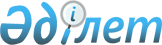 О ходе работы над проектом Договора о Евразийском экономическом союзе с учетом положений, направленных на дальнейшее развитие интеграцииРешение Высшего Евразийского экономического совета от 25 декабря 2013 года № 54

      Рассмотрев доклад Евразийской экономической комиссии о ходе работы над проектом Договора о Евразийском экономическом союзе с учетом положений, направленных на дальнейшее развитие интеграции, высший Евразийский экономический совет на уровне глав государств решил:



      Евразийской экономической комиссии совместно с Правительствами государств - членов Таможенного союза и Единого экономического пространства продолжить работу над проектом Договора о Евразийском экономическом союзе, исходя из необходимости обеспечения выполнения Решения Высшего евразийского экономического совета на уровне глав государств от 19 декабря 2012 г. № 21 «О реализации основных направлений интеграции». Члены Высшего Евразийского экономического совета: От Республики      От Республики           От Российской

Беларусь           Казахстан                Федерации
					© 2012. РГП на ПХВ «Институт законодательства и правовой информации Республики Казахстан» Министерства юстиции Республики Казахстан
				